BIO-DATA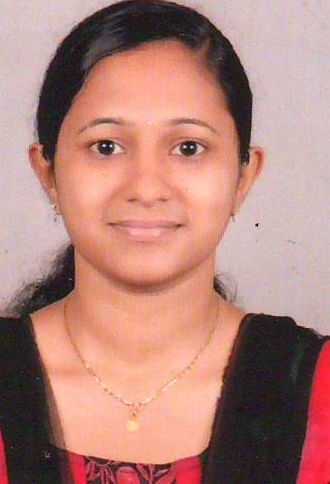 NIVYA JOSE	Social WorkerPersonal informationPermanent Address: Kanayankel Thekkethil (H) Mevada P.O., Mevada, Kottayam (Dt), Kerala, Pin: 686573Mob: 7025344039Email id: nivyajose13@gmail.comDate of birth: 13 June 1993Academic QualificationsSpecalized in Accounting and Finance (September 2017 – March 2018)Learn Key Institute, Malta (Europe)MSW (Specialized in Medical and Psychiatry)- 2015Kannur University, KannurB.A.  English literature(2013)Mahatma Gandhi University, KottayamHigher Secondary (2010)State BoardS.S.L.C  (2008)State BoardEmployment HistorySocial Worker  Ujjawala scheme for Prevention of trafficking(Rehabilitation), a project under Ministry of Women and Child Development, Government of India in St.Vincent’s Home, Calicut ( August 2015- July 2017)  Full-timeDuties Included:Documentation WorkCounsellingConducting awareness classes and life skill training programs for both the victims of abuse and vulnerable groupsTake part actively in the process of Rehabilitation of victims into family and communitySupervision of traineesPara Legal VolunteerPara Legal Volunteer in District Legal Service Authority, Thalassery, Kerala (November 2013 – May 2015)  Part Timevisit the Police Station and jails and ensure that the arrested person gets legal assistancevisit children's homes/observation homesorganizing legal awareness classA daily report submitted to  the Secretary, DLSA Internships and TrainingST.VINCENT’S HOME in Calicut for 1 month in May 2015NARAYANA HRUDAYALAYA, Bangalore for 1 month in March 2015CHAITHANYA MENTAL HEALTH CARE CENTRE, Pune,Maharashtra for 1 month in November 2014COMPETENCY TRAINING PROGRAMME in Padivayal, Wayanad, for 1 month in May 2014ResearchA Study on the Awareness of Sexuality among Adolescents Tribal Girls, Which Special Reference to Government High School, Aralam.Iritty,Kannur (Dt)KeralaCertification programs, workshops and conferences attended Successfully completed three days training workshop on Promotion of Rural Employment and Marketing (PREM) for Entrepreneurship Development,18th -20th July 2016 at centre for Alternate Learning and Living, ChalakudyActively participated in an one day Orientation Programme on Child Mental Health- Current Challenges held at Govt.Medical College, Kozhikode on 20th march 2016Participated in two days orientation programme for the managers of Care institutions Registered under Board of Control for the Orphanages and other Charitable Homes, organized by Department of Social Justice,Thiruvanathapuram,February 2016 Participated in two day International Conference  on “International Social Work: Crossing Borders, Building Bridges”  organized by the Department of social work,De Paul Institute of science &Technology, Angamaly,Kerala and James Cook University, AustraliaParticipated in two day National Seminar on “Nano Aspects in Social Work: Methods, Settings & Interventions” in St.Joseph’s College Pilathara, Kannur.Participated in two day National Conference on “Youth problems and Challenges” in Don Bosco Arts & Science College Angadikadavu, Kannur.Three Day Workshop On N.G.O. Management, Fund Rising and Project Proposal Writing, from 2nd – 4th September2014Sucessfully completed three months training workshop on EFT (Emotional Freedom Technique) organized by the P.G. Department of Social Work,Don Bosco Arts and Science College in collaboration with Bosco Institute of Energy Psychology,Monvila,Kulathoor,Trivandrum  from May to July.One week training work shop on Creative and Expressive resources (Art Therapy) Languages knownRead- 	            English, Hindi, Malayalam.Write-	            English, Hindi & MalayalamSpeak-	            English & MalayalamTechnical skillsKnowledge in MS office & SPSSHobbies & InterestsListening to Music, Watching Movies & Reading BooksDeclarationI hereby declare that the above written particulars are true to the best of my knowledge and belief.Date: 03/08/2018Place :Pala                                                         